Publicado en Monzón el 21/05/2024 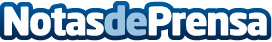 Talleres Murillo, expertos en la eliminación de carbonilla para un rendimiento óptimo del vehículoEn su compromiso por mantener vehículos eficientes y ecológicos, Talleres Murillo destaca la importancia de eliminar la carbonilla acumulada en los motores, ofreciendo soluciones avanzadas para mejorar el rendimiento y la vida útil de los automóvilesDatos de contacto:José Luis MurilloTalleres Murillo974402012Nota de prensa publicada en: https://www.notasdeprensa.es/talleres-murillo-expertos-en-la-eliminacion-de Categorias: Automovilismo Aragón Servicios Técnicos Otros Servicios Industria Automotriz http://www.notasdeprensa.es